Apstiprinu _______________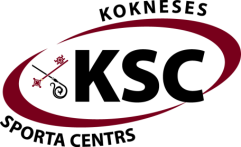 KSC direktors Dāvis KalniņšKSC atklāto sacensībuLEKŠANAS UN MEŠANAS TRĪSCĪŅĀS NOLIKUMSMĒRĶI UN UZDEVUMIPopularizēt vieglatlētiku Kokneses, Aizkraukles novada un Latvijas iedzīvotāju vidū.Veicināt novadu savstarpējo sadarbību sporta jomā.Veicināt veselīgu dzīvesveiduIepazīstināt ar vieglatlētikas sacensībām iesācējus, amatierus.Noskaidrot sacensību uzvarētājusSACENSĪBU VIETA UN LAIKS Sacensības notiek Kokneses sporta centra stadionā 2023.gada 8.septembrī plkst. 12:00. DALĪBNIEKISacensības notiek divās vecuma grupās – U16 zēni un meitenes (2008.dz.g. un jaunāki),OPEN grupa (2007.dz.g un vecāki, mešanas trīscīņā dalībnieki met ar vecumam atbilstošiem rīkiem, piemēram U18 grupa vīriešiem met 1.5kg disku, U20 1.75kg disku, pieaugušie 2kg disku)PIETEIKŠANĀS UN FINANSIĀLIE NOTEIKUMIDalībnieki piesakās sacensībām līdz 6.septembrim plkst. 18:00. Pieteikšanās iespējama athletics.lv pieteikšanās sistēmā vai sūtot epastu uz ksc@aizkraukle.lv. Jautājumu gadījumā zvanīt 29360940 (Dāvis Kalniņš). Dalības maksa 5 EUR no dalībnieka. No dalības maksas atbrīvoti Kokneses sportisti un Aizkraukles novada sporta skolas sportisti.SACENSĪBU DISCIPLĪNAS, PROGRAMMAS PROJEKTS, APBALVOŠANAMešanas trīscīņā tiek vērtēts reālais rezultāts, neatkarīgi no rīka svara.Vērtēšana – par katru labāko uzrādīto rezultātu katrā disciplīnā tiek piešķirti punkti pēc WA individuālo disciplīnu tabulām. Trīscīņā augstāko vietu izcīna dalībnieks, kurš trīs disciplīnu summā savāc lielāko WA punktu skaitu.Punktu tabulasProgrammas projekts:Katrā trīscīņā katrā vecuma grupā apbalvo sešus labākos dalībniekus.SACENSĪBU VADĪBASacensības organizē Kokneses sporta centrs, galvenais tiesnesis Dāvis Kalniņš (29360940).TIESNEŠISacensības tiesā organizatoru nozīmēti tiesneši, sacensības protokolē organizatoru nozīmēti sekretāri.PRIVĀTUMS Piesakoties sacensībām, jūs piekrītat, ka jūsu personas dati (vārds, uzvārds, vecums) un jūsu sniegums un rezultāti var tikt izmantoti sacensību atspoguļošanai, kā arī sacensības var tikt fotografētas un/vai filmētas un iegūtie foto/video materiāli var būt publiski pieejami sabiedrības informēšanai par sacensību norisi.CITI NOTEIKUMISacensību organizatori un tiesneši garantē godīgu un precīzu sacensību izvešanas kārtību un to prasīs arī no sacensību dalībniekiem. Katrs dalībnieks atbild par savu atbilstību sacensību nolikumam. Dalībnieks ar savu parakstu pieteikumā apliecina veselības stāvokļa atbilstību izvēlētajai slodzei.TrīscīņaDisciplīnasU16 meitenesU16 zēniOPEN sievietesOPEN vīriešiLekšanas trīscīņaAugstlēkšanaSāk.augstums 1.30m, pacēlums pa 3cm, katram dalībniekam kopā ne vairāk kā 7 mēģinājumiSāk.augstums 1.40m, pacēlums pa 3cm, katram dalībniekam kopā ne vairāk kā 7 mēģinājumiSāk.augstums 1.37m, pacēlums pa 3cm, katram dalībniekam kopā ne vairāk kā 7 mēģinājumiSāk.augstums 1.50m, pacēlums pa 3cm, katram dalībniekam kopā ne vairāk kā 7 mēģinājumiLekšanas trīscīņaTāllēkšana3 mēģinājumi, atspēriena dēlis 3m3 mēģinājumi, atspēriena dēlis 3m3 mēģinājumi, atspēriena dēlis 3m3 mēģinājumi, atspēriena dēlis 3mLekšanas trīscīņaTrīssoļlēkšana3 mēģinājumi, tuvākais atspēriena dēlis 7m3 mēģinājumi, tuvākais atspēriena dēlis 8m3 mēģinājumi, tuvākais atspēriena dēlis 8m3 mēģinājumi, tuvākais atspēriena dēlis 10mMešanas trīscīņaLodes grūšana3 mēģinājumi, U16 grūž 3kg, U14 un jaunākas 2kg3 mēģinājumi, U16 grūž 4kg, U14 un jaunāki 3kg3 mēģinājumi, U18 grūž 3kg, U20 un vecākas 4kg3 mēģinājumi, U18 grūž 5kg, U20 6kg un pieaugušie 7.26kgMešanas trīscīņaDiska mešana3 mēģinājumi, visas met 0.75kg disku3 mēģinājumi, U16  1kg, U14 un jaunāki 0.75kg disku3 mēģinājumi, visas met 1kg disku3 mēģinājumi, U18 met 1.5kg, U20 1.75kg, pieaugušie 2kg diskuMešanas trīscīņaŠķēpa mešana3 mēģinājumi, visas met 400g šķēpu3 mēģinājumi, U16 met 600g, U14 un jaunāki 400g šķēpu3 mēģinājumi, U18 met 500g, U20 un vecākas 600g šķēpu3 mēģinājumi, U18 met 700g, U20 un vecāki 800g šķēpuU16 un jaunākas meitenesU16 un jaunāki zēniOPEN sievietesOPEN vīriešiAugstlēkšana12:4014:0012:0015:00Tāllēkšana13:4015:0012:4016:00Trīssoļlēkšana14:2015:4013:1016:40Lodes grūšana15:0012:0013:3012:40Diska mešana15:4012:4014:0013:30Šķēpa mešana16:3013:3014:4014:10